Szczecin, dnia 30.07.2024 r.Zapytanie OfertoweZAMAWIAJĄCY:Zakład Wodociągów i Kanalizacji Spółka z o. o.ul. M. Golisza 10, 71-682 Szczecin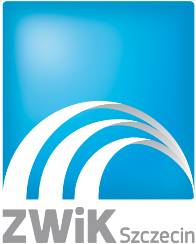 ZAPRASZA DO ZŁOŻENIA OFERTY 
W POSTĘPOWANIU O UDZIELENIE ZAMÓWIENIA,
KTÓREGO WARTOŚĆ JEST MNIEJSZA NIŻ KWOTA 130 000,00 ZŁ NETTO NA:„Projekt przebudowy przepompowni ścieków PŚK Szczawiowa w Szczecinie”Oświadczenie o statusie dużego przedsiębiorcyZakład Wodociągów i Kanalizacji Sp. z o. o. w Szczecinie oświadcza, że posiada status dużego przedsiębiorcy 
w rozumieniu przepisów ustawy z dnia 8 marca 2013 r. o przeciwdziałaniu nadmiernym opóźnieniom w transakcjach handlowych oraz Załącznika nr 1 do Rozporządzenia Komisji (UE) nr 651/2014 z dnia 17 czerwca 2014 r. uznającego niektóre rodzaje pomocy za zgodne z rynkiem wewnętrznym w zastosowaniu art. 107 i 108 Traktatu (Dz. Urz. UE L 187 z 26.06.2014, str.1, z późn. zm.).I.	OPIS PRZEDMIOTU ZAMÓWIENIA, WARUNKI REALIZACJI ZAMÓWIENIA, TERMIN PŁATNOŚCIPrzedmiotem zamówienia jest usługa polegająca na opracowaniu dokumentacji projektowej przebudowy przepompowni ścieków przy ul. Szczawiowej (działka 25/8 oraz 10 obręb 1064) w Szczecinie.Szczegółowy zakres zamówienia obejmuje:Opracowanie dokumentacji projektowej przebudowy przepompowni ścieków PŚK Szczawiowa w Szczecinie. Istniejąca przepompownia PŚK Szczawiowa została wybudowana w latach 70-tych, a w roku 2010 poddana generalnemu remontowi. Przepompownia została wykonana jako zapuszczana żelbetowa studnia o średnicy 8 m, z częścią nadziemną w postaci budynku technicznego. Część podziemna składa się z dwóch kondygnacji i została podzielona ścianą na mokrą komorę czerpalną i suchą komorę pomp. W załączeniu dokumentacja techniczna z przekrojami i rzutami przepompowni.Celem przedmiotowego zadania jest przebudowa zbiornika przepompowni w taki sposób aby zapewnić bezpieczne dla pracowników czyszczenie komory mokrej z zalegających na dnie osadów. Zamawiający proponuje wykonanie zewnętrznej komory umożliwiającej dostanie się do zbiornika od zewnątrz wraz z otworem roboczym w stropie zbiornika (rys. nr 1).   W dokumentacji projektowej należy ponadto uwzględnić:wykonanie nad komorą mokrą nowych pomostów roboczych wraz z barierkami;wykonanie nowej wentylacji nawiewno-wywiewnej zbiornika;wymianę zastawek w studni osadnikowej na przelewie i na kanale dolotowym (w załączeniu mapa sytuacyjna);montaż zastawki na dolocie do osadnika;wymiana uszczelek w drzwiach wejściowych do budynku przepompowni;wykonanie nowej powłoki antykorozyjnej w zbiorniku przepompowni;uzupełnienie uszkodzeń elewacji budynku, spękania ściany wewnętrznej, uszczelnić cokół wokół budynku, pomalować blacharkę;wymiana ogrodzenia zewnętrznego i wymiana bramy na automatyczną;remont dachu, likwidacja przecieków. Nowe pokrycie papą, instalacja odgromowa i obróbka blacharska;malowanie ścian wewnątrz budynku przepompowni;nowa nawierzchnia placu przepompowni, dopasowana do projektowanej przebudowy budynku przepompowni.Parametry istniejącej przepompowni ścieków PŚK Szczawiowa:W istniejącej przepompowni zamontowane są trzy pompy w komorze suchej. Pracują dwie pompy w systemie naprzemiennym, jedna pompa jest rezerwowa. W wyjątkowych okresach wzmocnionego napływu ścieków spowodowanego dużymi opadami deszczu, uruchamiają się dwie pompy jednocześnie. Wydajność tłoczenia Qmax = 133 l/s. Zbiornik całej przepompowni żelbetowy o głębokości 10,20 m i średnicy 8,0 m. Dokumentacja techniczna przepompowni (Plan zagospodarowania terenu, rzut i przekrój zbiornika, komór wraz z uzbrojeniem) stanowi załącznik nr 3 do ZO.Wykonanie dokumentacji projektowej, w tym:sporządzenie aktualnej mapy sytuacyjno-wysokościowej do celów projektowych (wtórnik mapy zasadniczej w skali 1:500) terenu inwestycji;sporządzenie dokumentacji geotechnicznej terenu inwestycji;wykonanie badania stanu władania terenu inwestycji;wykonanie projektu budowlanego i wykonawczego dla branży konstrukcyjnej i sanitarnej;wykonanie projektu odtworzenia nawierzchni;uzyskanie uzgodnienia przez ZDiTM;sporządzenie informacji dotyczącej planu BIOZ;uzyskanie wszystkich niezbędnych uzgodnień, pozwoleń i opinii wymaganych obowiązującymi przepisami;przygotowanie wniosku i uzyskanie zgody na realizację robót: prawomocnego pozwolenia na budowę lub zgłoszenia robót budowlanych z dowodami o braku sprzeciwu właściwego organu, zgodnie z przepisami Prawa Budowlanego;sporządzenie przedmiarów robót i kosztorysów inwestorskich;sporządzenie Specyfikacji Technicznej Wykonania i Odbioru Robót Budowlanych.Podstawa wykonania zamówienia.Wytyczne projektowania i wykonawstwa sieci, urządzeń i obiektów wod.-kan. ZWiK Sp. z o.o. Szczecin. Wydanie VII z sierpnia 2020r.;obowiązujące przepisy, normy, warunki techniczne wykonania i odbioru robót budowlano-montażowych oraz innych robót związanych z przedmiotem umowy;standardy utrzymania, ochrony i rozwoju terenów zieleni Miasta Szczecin.Warunki wykonania zamówienia.Przedmiotowa dokumentacja projektowa musi spełniać wymagania:Rozporządzenia Ministra Rozwoju z dnia 11 września 2020r. w sprawie szczegółowego zakresu i formy projektu budowlanego;Rozporządzenie Ministra Rozwoju i Technologii z dnia 20 grudnia 2021r. w sprawie szczegółowego zakresu i formy dokumentacji projektowej, specyfikacji technicznych wykonania i odbioru robót budowlanych oraz programu funkcjonalno-użytkowego;Rozporządzenie Ministra Rozwoju i Technologii z dnia 20 grudnia 2021r. w sprawie określenia metod i podstaw sporządzania kosztorysu inwestorskiego, obliczania planowanych kosztów prac projektowych oraz planowanych kosztów robót budowlanych określonych w programie funkcjonalno-użytkowym;Rozporządzenia Ministra Infrastruktury z dnia 23 czerwca 2003r. w sprawie informacji dotyczącej bezpieczeństwa i ochrony zdrowia oraz planu bezpieczeństwa i ochrony zdrowia;Ustawy z dnia 7 lipca 1994 r. – Prawo Budowlane;Ustawy Prawo zamówień publicznych z dnia 11 września 2019r.;Zarządzenie nr 140/21 Prezydenta Miasta Szczecin z dnia 23 marca 2021r. w sprawie Standardów utrzymania, ochrony i rozwoju terenów zieleni Miasta Szczecin oraz obowiązków służących ich wdrożeniu;Dokumentacja nie może określać w swojej treści technologii robót, materiałów lub urządzeń w sposób utrudniający uczciwą konkurencję. W sytuacji konieczności użycia nazwy własnej zgodnie z art. 99 ust. 5 ustawy z dnia 11 września 2019r. Prawo Zamówień Publicznych, Wykonawca zobowiązany jest do wskazania pisemnego uzasadnienia użycia nazwy własnej oraz do dokonania opisu rozwiązań równoważnych.Dokumentacja projektowa wykonana w tym zamówieniu będzie podstawą do ogłoszenia postępowania na wykonanie robót budowlanych, w związku z tym jej kompletność, zawartość i szczegółowość powinna być wystarczająca do tego celu. Wykonawca dokona wyceny opracowania uwzględniając w cenie aktualizację kosztorysu w trakcie trwania nadzoru autorskiego.Obowiązki Projektanta:Dokonanie lokalizacji inwestycji tak, aby o ile jest to możliwe, znajdowała się ona na gruntach stanowiących własność Gminy, Skarbu Państwa lub ZWiK Sp. z o.o. w Szczecinie;W przypadku gdy inwestycja musi być zlokalizowana w części lub w całości na gruntach nie należących do ZWiK Sp. z o.o. w Szczecinie lub nie będących drogami publicznymi, wymaga to uzgodnień z Działem Regulacji Prawnej Nieruchomości, Sieci i Urządzeń ZWiK Sp. z o.o., celem zapewnienia trwałego dostępu terenu poprzez ustanowienie służebności przesyłu;Bieżąca współpraca ze ZWiK Sp. z o.o. w Szczecinie, a w szczególności z Działem Technicznym, Wydziałem Sieci Wodociągowej oraz Działem Inwestycji i Remontów;Uzgodnienie projektów budowlanego i wykonawczego z Zamawiającym przed złożeniem wniosków o wydanie pozwoleń na budowę;przestrzegania wymagań zawartych w Zarządzeniu nr 140/21 Prezydenta Miasta Szczecin 
z dnia 23 marca 2021r. w sprawie Standardów utrzymania, ochrony i rozwoju terenów zieleni Miasta Szczecin oraz obowiązków służących ich wdrożeniu;dokonania uzgodnień z Administratorem terenu pod kątem wpływu przyjętych rozwiązań projektowych na koszt utrzymania zieleni oraz z Wydziałem Ochrony Środowiska UM Szczecin pod kątem przyjętych rozwiązań dotyczących zieleni;Wszystkie prace projektowe wykonać zgodnie z zapytaniem ofertowym oraz postanowieniami umowy, obowiązującymi przepisami, normami i warunkami technicznymi oraz zasadami wiedzy technicznej i wymaganiami poczynionych uzgodnień;Ponoszenie kosztów z tytułu uzyskania wszystkich wymaganych przepisami decyzji administracyjnych, uzgodnień, opinii i warunków technicznych i innych dokumentów umożliwiających uzyskanie pozwolenia na realizację inwestycji;Przygotowanie wniosku i uzyskanie zgody na realizację robót: pozwolenia na budowę lub zgłoszenia robót budowlanych z dowodami o braku sprzeciwu właściwego organu, zgodnie 
z przepisami Prawa Budowlanego;W trakcie trwania postępowania o udzielenie zamówienia publicznego na wykonawstwo robót budowlanych, projektant jest zobowiązany do udzielania wyjaśnień i odpowiedzi na pytania uczestników postępowania w części dotyczącej dokumentacji projektowej – w terminie wyznaczonym przez Zamawiającego;Sprawowanie nadzoru autorskiego w trakcie realizacji robót budowlanych. Warunki dotyczące dostarczenia dokumentacjiWymagana ilość egzemplarzy w wersji papierowej:projekt budowlany branży sanitarnej i konstrukcyjnej – 3 egz.;projekt wykonawczy branży sanitarnej i konstrukcyjnej – 3 egz.;informacja BIOZ - 2 egz.;dokumentacja geotechniczna - 2 egz.;Specyfikacja techniczna wykonania i odbioru robót - 2 egz.; Przedmiary robót  - 2 egz.;Kosztorys  inwestorski - 1 egz.; Dokumentacja projektowo-kosztorysowa wraz z mapą do celów projektowych w wersji elektronicznej - 2 egz.,Formaty plików dokumentacji:DWG – rysunki i mapy;DOC – Specyfikacje i opisy projektów;ATH – Przedmiary i kosztorysy;PDF – całość dokumentacji;Pliki nie mogą posiadać zabezpieczeń przed kopiowaniem i edycją.Warunki sprawowania nadzoru autorskiego. W ramach pełnienia czynności wynikających z nadzoru autorskiego Wykonawca zobowiązany będzie do:stwierdzania w toku prowadzonych robót budowlanych zgodności realizacji z projektem,aktualizacji kosztorysu inwestorskiego,wyjaśniania wątpliwości i akceptacja powstałych w toku realizacji robót zmian dotyczących projektu budowlanego i zawartych w nim rozwiązań oraz ewentualne uszczegóławianie dokumentacji projektowej, w terminie dostosowanym do potrzeb budowy,uzgadniania z Zamawiającym, Wykonawcą Robót i Nadzorem Inwestorskim możliwości wprowadzenia rozwiązań zamiennych w stosunku do przewidzianych w dokumentacji projektowej, w odniesieniu do materiałów i konstrukcji oraz rozwiązań technicznych 
i technologicznych,opiniowania i uzgadniania dokumentacji technicznej opracowanej przez Wykonawcę Robót w terminie wskazanym przez Zamawiającego,żądania wstrzymania robót budowlanych w razie stwierdzenia możliwości powstania zagrożenia lub wykonywania robót niezgodnie z dokumentacja projektową,uczestniczenia na wezwanie Zamawiającego w naradach technicznych na placu budowy oraz spotkaniach dotyczących realizacji inwestycji (Wykonawca zobowiązany jest pełnić nadzór autorski uczestnicząc w czynnościach wynikających z postępu robót wymagających nadzoru na placu budowy, a także w czynnościach wykonywanych poza placem budowy, jeżeli wynika to 
z potrzeb realizacji zadania; Wykonawca zobowiązany jest do przybycia na wezwanie Zamawiającego lub działającego w jego imieniu Inspektora Nadzoru Inwestorskiego),ścisłej współpracy z osobami sprawującymi nadzór inwestorski i innymi podmiotami w zakresie inwestycji,dokonywania zapisów w dzienniku budowy dotyczących realizacji budowy (możliwości powstania zagrożeń, wykonywanie prac niezgodnie z projektem),niezwłocznego informowania Zamawiającego o wszelkich stwierdzonych nieprawidłowościach i odstępstwach od projektu, których dopuszcza się Wykonawca Robót,potwierdzenia usunięcia stwierdzonych nieprawidłowości, zagrożeń bądź polecenia dokonania poprawek robót następować będzie poprzez wpis do dziennika budowy oraz pisemną informacją, niezwłocznie przesłaną na adres Zamawiającego,uczestniczenia w przygotowaniu dokumentacji do uzyskania pozwolenia na użytkowanie obiektu,wprowadzania do dokumentacji projektowej w czasie realizacji inwestycji zmian poprzez:zapisy na rysunkach wchodzących w skład dokumentacji projektowej;rysunki zamienne lub szkice, lub nowe projekty opatrzone datą, podpisem oraz informacją jaki element dokumentacji zastępują;wpisy do dziennika budowy;protokoły lub notatki służbowe podpisywane przez Strony i załączane do dziennika budowy.Termin wykonania przedmiotu zamówienia: do 14 miesięcy od daty zawarcia umowy.Miejsce wykonania usługi: SzczecinTermin płatności: 30 dni od daty dostarczenia Zamawiającemu faktury VAT kompletnej i prawidłowo wystawionej po wykonaniu usługi. Zamawiający dokona płatności za usługę w mechanizmie podzielonej płatności.II.	INFORMACJE OGÓLNE O POSTĘPOWANIU, KOMUNIKACJA MIĘDZY ZAMAWIAJĄCYM 
A WYKONAWCAMIKażdy Wykonawca może złożyć w niniejszym postępowaniu tylko jedną ofertę i zaproponować tylko jedną cenę. Wykonawcy przedstawią oferty zgodnie z wymaganiami zapytania ofertowego.Zamawiający nie dopuszcza możliwości składania ofert częściowych. Oferty niekompletne zostaną odrzucone.Oferta musi być sporządzona czytelnie i w języku polskim.Komunikacja między Zamawiającym a Wykonawcami, w tym oferty oraz wszelkie oświadczenia, wnioski o wyjaśnienie treści zapytania ofertowego, zawiadomienia i informacje przekazywane są                       za pośrednictwem Platformy „Open Nexus” (zwanej dalej „Platforma”). Korespondencja przekazana w inny sposób nie będzie brana pod uwagę przez Zamawiającego.Wykonawca może przed upływem terminu składania ofert wycofać ofertę za pośrednictwem Formularza składania oferty lub wniosku zamieszczonego na https://platformazakupowa.pl/pn/zwik_szczecin.Z uwagi na to, że oferta Wykonawcy jest zaszyfrowana nie można edytować ofert. Przez zmianę oferty rozumie się złożenie nowej oferty i wycofanie poprzedniej, jednak należy to zrobić przed upływem terminu zakończenia składania ofert w postępowaniu.Złożenie nowej oferty i wycofanie poprzedniej w postępowaniu, w którym Zamawiający dopuszcza złożenie tylko jednej oferty przed upływem terminu zakończenia składania ofert w postępowaniu powoduje wycofanie oferty poprzednio złożonej.  Wycofanie oferty możliwe jest do zakończenia terminu składania ofert w postępowaniu.Wycofanie złożonej oferty powoduje, że Zamawiający nie będzie miał możliwości zapoznania                                 się z nią po upływie terminu zakończenia składania ofert w postępowaniu.Wykonawca po upływie terminu składania ofert nie może wycofać oferty. Oferta musi być podpisana przez osobę/y upoważnioną/e do składania oświadczeń woli w imieniu wykonawcy, przy użyciu kwalifikowanego podpisu elektronicznego lub podpisu zaufanego lub podpisu osobistego. Zamawiający dopuszcza aby oferta, oświadczenia i inne wymagane dokumenty były podpisane własnoręcznie, a następnie przekonwertowane do pliku PDF, JPEG i w takiej formie przesłane do Zamawiającego, lub złożone w formie dokumentowej.Wykonawca ponosi wszelkie koszty związane z przygotowaniem i złożeniem oferty.Wykonawca nie musi użyć formularzy stanowiących załącznik do niniejszego zapytania ofertowego, ale musi w stworzonych przez siebie dokumentach zamieścić m.in. następujące informacje: nazwę przedmiotu zamówienia, cenę jednostkową netto, termin płatności, termin wykonania usługi, termin związania ofertą, wymagane oświadczenia.Niniejsze zapytanie ofertowe nie zobowiązuje Zamawiającego do dokonania wyboru oferty najkorzystniejszej. Zamawiający zastrzega sobie prawo do unieważnienia całości prowadzonego zapytania na każdym etapie, bez podania przyczyny.Złożone oferty nie stanowią ofert w rozumieniu przepisów Kodeksu Cywilnego i nie mogą być podstawą jakichkolwiek roszczeń.III.	WARUNKI UDZIAŁU W POSTĘPOWANIU. OŚWIADCZENIA I DOKUMENTYZamawiający określa warunki udziału w postępowaniu.Warunki udziału w postępowaniu dotyczą:zdolności technicznej lub zawodowejZamawiający uzna, że wykonawca posiada wymagane zdolności techniczne lub zawodowe zapewniające należyte wykonanie zamówienia, jeżeli wykonawca wykaże, że dysponuje lub będzie dysponować minimum 1 (jedną) osobą odpowiedzialną za wykonanie zamówienia, posiadającą: uprawnienia budowlane do projektowania bez ograniczeń w specjalności instalacyjnej w zakresie sieci, instalacji i urządzeń cieplnych, wentylacyjnych, gazowych, wodociągowych 
i kanalizacyjnych, wydane na podstawie aktualnych przepisów Prawa budowlanego,co najmniej 5-letnie doświadczenie zawodowe (licząc od daty uzyskania odpowiednich uprawnień) przy sporządzaniu projektów sieci wodociągowych.Dokumenty wymagane przez Zamawiającego, które należy dołączyć do oferty:formularz ofertowy, według wzoru stanowiącego Załącznik nr 1 do zapytania ofertowego; odpis z właściwego rejestru (Krajowy Rejestr Sądowy), lub wydruk z Centralnej Informacji Krajowego Rejestru Sądowego, lub wydruk z Centralnej Ewidencji i Informacji o Działalności Gospodarczej Rzeczypospolitej Polskiej (CEiDG), w celu potwierdzenia, że osoba działająca 
w imieniu Wykonawcy jest uprawniona do jego reprezentowania. Wykonawca nie jest zobowiązany do złożenia ww. dokumentu, jeżeli Zamawiający może je uzyskać za pomocą bezpłatnych, ogólnodostępnych baz danych, o ile Wykonawca wskazał dane umożliwiające dostęp do tych dokumentów;odpowiednie pełnomocnictwo/upoważnienie – jeżeli uprawnienie do składania oświadczeń woli lub wiedzy w imieniu wykonawcy nie wynika z innych dokumentów złożonych przez Wykonawcę. Pełnomocnictwo/upoważnienie musi zostać podpisane przez osoby uprawnione do reprezentowania Wykonawcy;oświadczenie na formularzu ofertowym o tym, iż Wykonawca nie podlega wykluczeniu
z powodów, o których mowa w art. 7 ust. 1 ustawy z dnia 13 kwietnia 2022 r. o szczególnych rozwiązaniach w zakresie przeciwdziałania wspieraniu agresji na Ukrainę oraz służących ochronie bezpieczeństwa narodowego;wykaz osób posiadających odpowiednie kwalifikacje zawodowe (uprawnienia do projektowania bez ograniczeń w specjalności instalacyjnej w zakresie sieci, instalacji i urządzeń cieplnych, wentylacyjnych, gazowych, wodociągowych i kanalizacyjnych, wydane na podstawie aktualnych przepisów Prawa budowlanego) oraz doświadczenie, które będą uczestniczyć w wykonaniu zamówienia wg wymagań z rozdziału III pkt 1.1. a) i b) ZO.IV.	TERMIN SKŁADANIA OFERTOfertę cenową stanowiącą załącznik nr 1 do zapytania ofertowego wraz z wymaganymi dokumentami należy złożyć na Platformie w terminie do dnia 07.08.2024 r. do godz. 07.55.Otwarcie ofert odbędzie się w dniu 07.08.2024 r. o godz. 08.00.Osobą uprawnioną do bezpośredniego kontaktowania się z Wykonawcami jest p. Kinga Malewicz
tel. 91-44-15-670 w godz. 07:00 – 15:00.OPIS SPOSOBU UDZIELANIA WYJAŚNIEŃWykonawca może zwrócić się do Zamawiającego z wnioskiem o wyjaśnienie treści zapytania ofertowego. Zamawiający udzieli wyjaśnień niezwłocznie, jednak nie później niż na 1 dzień przed upływem terminu składania ofert, pod warunkiem, że pytanie wpłynie w terminie, w którym Zamawiający będzie w stanie udzielić odpowiedzi.Wszelkie wnioski o wyjaśnienie treści zapytania ofertowego należy kierować za pośrednictwem Platformy w wersji edytowalnej.Treść pytań wraz z wyjaśnieniami Zamawiający udostępnia na Platformie bez ujawniania źródła zapytania.W uzasadnionych przypadkach Zamawiający może przed upływem terminu składania ofert zmienić treść zapytania ofertowego. Dokonaną zmianę treści zapytania ofertowego Zamawiający udostępni na Platformie.SPOSÓB OBLICZENIA CENY OFERTYCena oferty ma być podana w polskich złotych liczbowo i obejmować wszelkie koszty związane 
z realizacją zamówienia. Koszty, których Wykonawca nie ujął w ofercie, nie zostaną odrębnie opłacone przez Zamawiającego i uważać się będzie, że zostały ujęte w ofercie cenowej przedmiotu zamówienia. Cena oferty winna być wyliczona z dokładnością do 2 miejsc po przecinku. Wykonawca powinien dokonać zaokrąglenia cen do pełnych groszy, przy czym końcówki poniżej 0,5 grosza pomija się, 
a końcówki 0,5 grosza i wyższe zaokrągla się do 1 grosza. Cena oferty będzie sumą następujących elementów składowych: C=C1+C2, gdzie:C – 	cena netto za usługę wykonania kompletnej dokumentacji projektowej wraz z decyzjami, pozwoleniami oraz ze sprawowaniem nadzoru autorskiego podczas realizacji robót,C1 – 	cena ryczałtowa netto za wykonanie dokumentacji projektowych w tym uzyskanie wymaganych decyzji i uzgodnień wraz z decyzją o pozwoleniu na budowę/ informacją o braku sprzeciwu do zgłoszenia robót budowlanych nie wymagających pozwolenia na budowęC2 – 	cena netto za pełnienie nadzoru autorskiego, którą należy obliczyć w następujący sposób: wstępnie zakładane 10 pobytów nadzoru na budowie x cena jednostkowa netto za jeden pobyt na budowie związany z pełnieniem nadzoru autorskiego.Uwaga: Cena jednostkowa za jeden pobyt nie może być wyższa niż 400 zł netto.KRYTERIUM OCENY OFERT: Zamawiający dokona oceny ofert na podstawie kryterium „Cena ofertowa” – waga - 100%.Za najkorzystniejszą uznana zostanie oferta z najniższą ceną netto.Zamawiający może zaprosić Wykonawców do złożenia ofert dodatkowych.Wykonawcy składający oferty dodatkowe, nie mogą zaoferować cen wyższych niż zaoferowane w złożonych pierwotnie ofertach.Zamawiający poinformuje równocześnie Wykonawców, którzy złożyli oferty o wyborze najkorzystniejszej oferty.OCENA OFERTZamawiający bada tylko ofertę Wykonawcy, którego ofertę oceniono najwyżej – została uznana za najkorzystniejszą.Zamawiający może żądać od Wykonawców w toku badania i oceny ofert wyjaśnień dotyczących treści złożonych ofert oraz żądać uzupełnień brakujących dokumentów.Zamawiający może w ofercie poprawić:oczywiste omyłki pisarskieoczywiste omyłki rachunkowe, z uwzględnieniem konsekwencji rachunkowych dokonanych poprawekinne omyłki polegające na niezgodności oferty z dokumentami zamówienia, niepowodujące istotnych zmian w treści oferty- zawiadamiając o tym Wykonawcę, którego oferta została poprawiona.Zamawiający przewiduje możliwość prowadzenia negocjacji z Wykonawcą(-ami), który(-rzy) złożył(-li) ofertę(-ty). Zamawiający zaprosi do negocjacji Wykonawcę (-ców, nie więcej niż dwóch), który(-rzy) złożył(-li) ofertę z najkorzystniejszą ceną, przy czym negocjacje dotyczyć będą wyłącznie cen oferty(-t). Oferta dodatkowa nie może zawierać ceny wyższej niż w ofercie pierwotnie złożonej. Jeżeli oferta dodatkowa będzie zawierała cenę wyższą niż w ofercie pierwotnie złożonej, oferta dodatkowa zostanie odrzucona, a Wykonawca będzie związany ofertą pierwotnie złożoną.Jeżeli zaoferowana cena lub jej istotne części składowe, wydają się rażąco niskie w stosunku do przedmiotu zamówienia lub budzą wątpliwości Zamawiającego co do możliwości wykonania przedmiotu zamówienia zgodnie z wymogami określonymi w dokumentach zamówienia lub wynikającymi z odrębnych przepisów, Zamawiający może żądać od Wykonawcy wyjaśnień, w tym złożenia dowodów w zakresie wyliczenia ceny lub ich istotnych części składowych. Wykonawcę, którego oferta została uznana za najkorzystniejszą, a który nie przedłożył wraz z ofertą wszystkich wymaganych dokumentów lub oświadczeń, Zamawiający może wezwać do ich złożenia, uzupełnienia lub poprawienia lub do udzielenia wyjaśnień w wyznaczonym przez siebie terminie, chyba, że mimo ich złożenia, uzupełnienia lub poprawienia lub udzielenia wyjaśnień oferta podlega odrzuceniu albo konieczne jest unieważnienie postępowania. Zamawiający nie wzywa do złożenia podmiotowych środków dowodowych (jeśli wymagano) lub do uzupełnienia dokumentów potwierdzających umocowanie do reprezentacji Wykonawcy, jeżeli może je uzyskać za pomocą bezpłatnych i ogólnodostępnych baz danych, w szczególności rejestrów publicznych w rozumieniu ustawy z dnia 17 lutego 2005r. o informatyzacji działalności podmiotów realizujących zadania publiczne.PRZESŁANKI ODRZUCENIA OFERTZamawiający odrzuci ofertę, jeżeli:została złożona po terminie składania ofert,została złożona przez Wykonawcę niespełniającego warunków udziału w postępowaniu – jeśli wymagano,jest nieważna na podstawie odrębnych przepisów,jej treść jest niezgodna z warunkami zapytania ofertowego,zawiera błędy w obliczeniu ceny, których nie można poprawić,Wykonawca nie wyraził zgody na przedłużenie terminu związania ofertą,Wykonawca nie wyraził zgody na wybór jego oferty po upływie terminu związania ofertą,Wykonawca podlega wykluczeniu z postępowania.TERMIN ZWIĄZANIA OFERTĄWykonawca pozostaje związany złożoną ofertą przez 60 dni. Bieg terminu związania ofertą rozpoczyna się wraz z upływem terminu składania ofert.Wykonawca samodzielnie lub na wniosek Zamawiającego może przedłużyć termin związania ofertą.PRZESŁANKI UNIEWAŻNIENIA POSTĘPOWANIA Zamawiający unieważnia postępowanie o udzielenie zamówienia, jeżeli:nie złożono żadnej oferty,wszystkie oferty podlegały odrzuceniu,cena najkorzystniejszej oferty lub oferta z najniższą ceną przewyższa kwotę, którą Zamawiający zamierza przeznaczyć na sfinansowanie zamówienia, chyba że Zamawiający może zwiększyć tę kwotę do ceny najkorzystniejszej oferty,zostały złożone oferty dodatkowe o takiej samej cenie,wystąpiła istotna zmiana okoliczności powodująca, że prowadzenie postępowania lub wykonanie zamówienia nie leży w interesie publicznym, czego nie można było wcześniej przewidzieć,postępowanie obarczone jest niemożliwą do usunięcia wadą uniemożliwiającą zawarcie niepodlegającej unieważnieniu umowy w sprawie zamówienia publicznego,Wykonawca nie wniósł wymaganego zabezpieczenia należytego wykonania umowy (jeżeli wymagano), lub uchylił się od zawarcia umowy  O unieważnieniu postępowania o udzielenie zamówienia Zamawiający zawiadamia równocześnie wszystkich Wykonawców, którzy ubiegali się o udzielenie zamówienia. Zamawiający zastrzega sobie możliwość unieważnienia postępowania bez podawania przyczyn.POUCZENIE O ŚRODKACH OCHRONY PRAWNEJ W związku z tym, że postępowanie nie jest prowadzone w oparciu o przepisy ustawy Prawo zamówień publicznych, Wykonawcom nie przysługują środki ochrony prawnej wymienione we wspomnianej ustawie.ZAWARCIE UMOWY / POLISA OCWykonawca ma obowiązek zawrzeć umowę według wzoru, stanowiącego załącznik nr 2 do zapytania ofertowego. Jeżeli Wykonawca, którego oferta została wybrana, uchyla się od zawarcia umowy (odmawia podpisania umowy), Zamawiający może wybrać ofertę najkorzystniejszą spośród pozostałych ofert bez przeprowadzania ich ponownego badania i oceny.Zawarta umowa będzie jawna i będzie podlegała udostępnianiu na zasadach określonych 
w przepisach o dostępie do informacji publicznej.Zapłata nastąpi na rachunek Wykonawcy wskazany na fakturze VAT, który musi być zgodny 
z numerem rachunku ujawnionym w wykazie prowadzonym przez Szefa Krajowej Administracji Skarbowej. Gdy w wykazie jest ujawniony inny rachunek bankowy, płatność wynagrodzenia zostanie dokonana na rachunek bankowy ujawniony w tym wykazie. Za dzień zapłaty będzie przez Strony uznawany dzień obciążenia rachunku zamawiającego. POLISA OCWykonawca zobowiązany jest przedstawić, najpóźniej w dniu podpisania Umowy, polisę ubezpieczenia odpowiedzialności cywilnej zawodowej, w zakresie obejmującym opracowanie dokumentacji projektowej, wraz z odpowiedzialnością za podwykonawców, przy sumie gwarancyjnej nie mniejszej niż 500.000,00 PLN na jeden i wszystkie wypadki w okresie ubezpieczenia, z zakresem ubezpieczenia obejmującym szkody osobowe, szkody rzeczowe oraz czyste straty finansowe do pełnej sumy gwarancyjnej.Wykonawca zobowiązany jest przedstawić, najpóźniej na 3 dni przed podpisaniem umowy o roboty budowlane, polisę ubezpieczenia odpowiedzialności cywilnej zawodowej, w zakresie obejmującym pełnienie nadzoru autorskiego, wraz z odpowiedzialnością za podwykonawców, przy sumie gwarancyjnej 500.000,00 PLN na jeden i wszystkie wypadki w okresie ubezpieczenia, z zakresem ubezpieczenia obejmującym szkody osobowe, szkody rzeczowe oraz czyste straty finansowe do pełnej sumy gwarancyjnej.Wymóg zawarcia ubezpieczenia będzie uważany za spełniony, jeśli Wykonawca przedłoży:najpóźniej w dniu podpisania Umowy polisę ubezpieczenia odpowiedzialności cywilnej zawodowej, zgodnie z zakresem realizowanego kontraktu, obejmującą okres opracowania dokumentacji projektowej, wraz z potwierdzeniem opłacenia wymagalnych rat składki ubezpieczeniowej;najpóźniej na 3 dni przed podpisaniem umowy o roboty budowlane polisę ubezpieczenia odpowiedzialności cywilnej zawodowej, zgodnie z zakresem realizowanego kontraktu, obejmującą okres pełnienia nadzoru autorskiego, wraz z potwierdzeniem opłacenia wymagalnych rat składki ubezpieczeniowej.Udziały własne, franszyzy i wyłączenia odpowiedzialności dopuszczalne są jedynie w zakresie zgodnym z aktualną dobrą praktyką rynkową, uwzględniającą należyte zabezpieczenie interesów Zamawiającego.Ochroną ubezpieczeniową objęte będą szkody wynikłe z działania lub zaniechania mającego miejsce w okresie ubezpieczenia (trigger: act committed).Wykonawca zobowiązany jest do pokrycia udziałów własnych, franszyz, a także wyczerpanych limitów odpowiedzialności do pełnej kwoty roszczenia poszkodowanego lub likwidacji zaistniałej szkody.Wykonawca zobowiązany jest do utrzymania ubezpieczenia odpowiedzialności cywilnej, spełniającego wyżej wymienione warunki, przez pełny okres opracowania dokumentacji projektowej oraz pełnienia nadzoru autorskiego podczas realizowanej inwestycji. Jednocześnie w przypadku, gdy przedłożone przez Wykonawcę umowy ubezpieczenia odpowiedzialności cywilnej będą wygasać w trakcie realizacji opracowania dokumentacji projektowej lub pełnienia nadzoru autorskiego, Wykonawca zobowiązany jest nie później niż na 3 dni przed wygaśnięciem okresu ubezpieczenia przedłożyć Zamawiającemu, polisę ubezpieczenia odpowiedzialności cywilnej na kolejny okres. Na każde żądanie Zamawiającego Wykonawca przedłoży potwierdzenia opłacenia wszystkich wymagalnych składek ubezpieczeniowych.OBOWIĄZEK INFORMACYJNY W ZAKRESIE RODOKlauzula informacyjna:Na podstawie art. 13 i 14 Rozporządzenia Parlamentu Europejskiego i Rady (UE) 2016/679 z dnia 27 kwietnia 2016 r. w sprawie ochrony osób fizycznych w związku z przetwarzaniem danych osobowych i w sprawie swobodnego przepływu takich danych oraz uchylenia dyrektywy 95/46/WE (ogólne rozporządzenie o ochronie danych Dz. Urz. UE L. 119 z 04.05.2016, str. 1 ze zm. dalej RODO) informujemy, że: Administratorem danych osobowych jest: Zakład Wodociągów i Kanalizacji Sp. z o. o. 
w Szczecinie, ul. M. Golisza 10, 71-682 Szczecin.Kontakt do inspektora ochrony danych osobowych w: Zakładzie Wodociągów i Kanalizacji Sp. z o. o. w Szczecinie tel. 91 44 26 231, adres e-mail: iod@zwik.szczecin.pl.Dane osobowe będą przetwarzane w celu przeprowadzenia postępowania o udzielenie zamówienia publicznego, wyłączonego ze stosowania przepisów ustawy z dnia 11 września 2019 r. Prawo zamówień publicznych, ze względu na treść art. 2 ust 1 pkt 2 w zw. z art. 5 ust.1 pkt 2 i ust. 4 pkt 1 tej ustawy (zamówienie sektorowe o wartości mniejszej niż progi unijne dla zamawiających sektorowych); podstawą prawną przetwarzania jest ustawa z dnia 23 kwietnia 1964 r. Kodeks cywilny oraz obowiązek stosowania sformalizowanych zasad udzielania zamówień stosowanych w ZWiK Sp. z o.o. w SzczecinieOdbiorcami danych osobowych mogą być osoby lub podmioty, którym udostępniona zostanie dokumentacja dotycząca postępowania w oparciu o: przepisy prawa oraz umowy powierzenia przetwarzania danych, a także inni administratorzy danych, działający na mocy umów zawartych z Zamawiającym lub na podstawie powszechnie obowiązujących przepisów prawa, w tym: podmioty świadczące pomoc prawną, podmioty świadczące usługi pocztowe lub kurierskie, podmioty prowadzące działalność płatniczą (banki, instytucje płatnicze) - jeżeli dotyczy.Dane osobowe będą przechowywane odpowiednio:	 
a)  do czasu zakończenia niniejszego postępowania, b)  przez cały czas trwania umowy i okres jej rozliczania,c) do czasu przeprowadzania archiwizacji dokumentacji postępowania - w zakresie określonym w przepisach o archiwizacji.W odniesieniu do danych osobowych decyzje nie będą podejmowane w sposób zautomatyzowany ani profilowane, stosownie do art. 22 RODO.Osoba fizyczna, której dane dotyczą posiada: prawo żądania od administratora dostępu do swoich danych osobowych, do ich sprostowania, ograniczenia przetwarzania na zasadach określonych w RODO oraz w innych obowiązujących w tym zakresie przepisach prawa.Osobie fizycznej, której dane dotyczą przysługuje prawo wniesienia skargi do organu nadzorczego – Prezesa Urzędu Ochrony Danych Osobowych, gdy uzasadnione jest, iż dane osobowe przetwarzane są przez administratora niezgodnie z przepisami RODO.Dane niepozyskane bezpośrednio od osób, których dotyczą, obejmują w szczególności następujące kategorie odnośnych danych osobowych: dane kontaktowe, stosowne uprawnienia i kwalifikacje do wykonywania określonych czynności.Źródłem pochodzenia danych osobowych niepozyskanych bezpośrednio od osoby, której dane dotyczą może być: Wykonawca oraz źródła publicznie dostępne takie jak CEIDG, KRS. Podanie danych osobowych jest wymogiem ustawowym (wynikającym z ustawy Kodeks Cywilny), niepodanie danych uniemożliwia procedowanie złożonej oferty.Zamawiający nie planuje przekazywania danych do państwa trzeciego lub organizacji międzynarodowej.Spis załączników:Załącznik nr 1 – formularz oferty cenowej,Załącznik nr 2 – wzór umowy,Załącznik nr 3 – załącznik graficzny.